AgendaJeugdbewegingen bellen lijst LisaVerdelen wie wat doet op de infoavondReactie op PowerPoint besprekenPlan A en B definitief opstellenInhoud vergaderingSupervisie van de rapporten gaat vandaag niet door, wordt verplaatst naar volgende vergadering : woensdag 30 nov.Aanpassingen vorig verslag	Els → judo Lichtervelde ipv Mieke				Pirouette ipv PiraittDelphine, mailtje OCMW Kortrijk, doorverwijzing nr SurPlusJolien,	telefoonnummer Olympos Marke 0476/249472	Judo Jasper (geluwe): 0495/801212	Chiro van Gullegem: 0475/507925TaakverdelingMieke en Sarah bellen nr de jeugdbewegingen, Stella MarisStella Maris → mail, woensdag antwoordFlyerWe zoeken afbeeldingen op het internet vr op onze flyer te plaatsen, we gebruiken geen foto’s van de jongeren zelf, vanwege de privacyFlyer print Els thuis afPowerpoint infoavondPPT wordt met 2 of 3 personen voorgesteld aan de aanwezigen.→ Merel en Mathieu geven ook al hun uitleg bij hun PPTTalitha, Sarah en Mieke nemen deze taak op zich.Definitief aanwezig op de infoavondClaude D’Almagne – Jeugdcoördinator KMSK Voetbal DeinzeBjorn Ghekiere – Speler Basket GullegemChiro knipoog 2 persTurnfederatie (komt later)Wachten op antwoordGewest Chiro Pirouette Chiro Gullegem+13 Scouts Heule Judo JasperJudo federatie KortrijkKSA GullegemGeen antwoord, pakken niet opBoogschietenKRC BissegemKSV KortrijkKLJ BellegemChiro Gewest Niet aanwezig op infoavondChiro LeghemEvaluatie vergaderingWe belden naar alle contactpersonen van jeugdbewegingen en sportverenigingen.De vergadering was goed georganiseerd en verliep redelijk rustig.De organisaties die nu al komen zijn goeie organisaties, er zijn zowel organisaties voor meisjes als voor jongens.Het zou goed zijn als er nog meer bijkwamen maar dit is al een goed begin.Volgende agendaTekst PPT voorbereidenPlan A en B bekijkenLaatste poging om te bellenEventueel gesprek met Mieke Brenning over de rapportenCommentaar Merel PPT bespreken en eventueel aanpassingen aanbrengen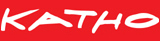 Project: Groep IntroAanwezig: Kevin Degry, Sarah Carpentier, Lisa Dewitte, Ilse Degry, Jolien Debaere, Mieke Alvoet, Els Sticker, Tine busschaertVerontschuldigd:/Afwezig: /Datum: 25 nov. 09
Verslag: Lisa DewitteNoot: Delphine en Talitha zijn naar groep Intro